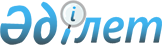 Мәслихаттың 2014 жылғы 9 сәуірдегі № 184 "Қарасу аудандық мәслихатының регламентін бекіту туралы" шешімінің күші жойылды деп тану туралыҚостанай облысы Қарасу ауданы мәслихатының 2017 жылғы 3 мамырдағы № 108 шешімі. Қостанай облысының Әділет департаментінде 2017 жылғы 12 мамырда № 7035 болып тіркелді      "Құқықтық актілер туралы" 2016 жылғы 6 сәуірдегі Қазақстан Республикасы Заңына сәйкес Қарасу аудандық мәслихаты ШЕШІМ ҚАБЫЛДАДЫ:

      1. Мәслихаттың 2014 жылғы 9 сәуірдегі № 184 "Қарасу аудандық мәслихатының регламентін бекіту туралы" шешімінің (Нормативтік құқықтық актілерді мемлекеттік тіркеу тізілімінде 4685 нөмірімен тіркелген, 2014 жылғы 21 мамырда "Қарасу өңірі" газетінде жарияланған) күші жойылды деп танылсын.

      2. Осы шешім алғашқы ресми жарияланған күнінен кейін күнтізбелік он күн өткен соң қолданысқа енгізіледі.


					© 2012. Қазақстан Республикасы Әділет министрлігінің «Қазақстан Республикасының Заңнама және құқықтық ақпарат институты» ШЖҚ РМК
				
      Сессияның төрайымы

Л. Сергеева

      Қарасу аудандық

      мәслихаттың хатшысы

С. Қазиев
